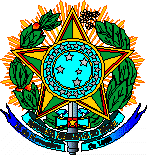 MINISTÉRIO DA EDUCAÇÃOUNIVERSIDADE FEDERAL DO RECÔNCAVO DA BAHIACONSELHO ACADÊMICOANEXO VRELATÓRIO DE AVALIAÇÃO DAS ATIVIDADES DE MONITORIAMONITORCentro de Ensino: _____________________________________________Monitor: ____________________________________________________Disciplina:___________________________________________________Período: ___________ até ___________Carga horária cumprida no período letivo: __________________________8- Outras questões a serem destacadas com relação a atuação do Professor.___________________________________________________________________________________________________________________________________________________________________________________9- Dificuldades encontradas na Monitoria.____________________________________________________________________________________________________________________________________________________________________________________________________________________                           _____/_____/____               Assinatura do Monitor	Data Itens AvaliadosSimNão1- Houve programação das suas atividades de monitor?2- Sentia-se motivado no exercício da monitoria? 3- Participou de atividades para aprofundamento do conhecimento da disciplina de monitoria?4- A atividade de monitoria contribuiu para o funcionamento da disciplina?5- A atividade de monitoria contribuiu para sua formação acadêmica, ampliando-a?6- A monitoria despertou seu interesse pela docência e pesquisa?7- Sentiu-se sobrecarregado com as atividades atribuídas pelo professor?10- OBSERVAÇÕES